VMT at RETC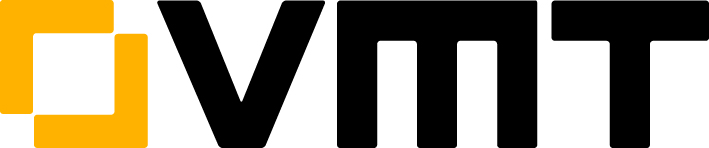 At RETC VMT are on Stand #1310Here is a description of what will be on show:-In addition to information on its existing range of Navigation systems VMT will be showing examples of its Segment quality control services.  A quality ring build starts with precision 3D measurement of the steel moulds to ensure that they are within the specified tolerance and that the segments produced by these moulds continue to be within these specified tolerances for the duration of the project.  VMT’s Precision 3D measurement system utilizes a LaserTracker instrument and carries out a full plane 3D measurement of all the contact surfaces and radii in a timely manner and compares the measured results to the theoretical with its own “TubGeo© Evaluation Metrology Software”.In tunnelling projects worldwide, hundreds of segments are installed every day.  Besides smooth segment production flow, data collection during production is getting more and more important. To address this problem, VMT GmbH has developed a modular management system for collecting production data to give fully traceability and optimization of production and logistics for segmentsFrom simply gathering data using portable scanners to comprehensive control systems for segment production including inventory management, transport and procurement, there is one system to do all this – Segment Documentation System SDS.Such questions as: - How many have been made, of what type, where are they currently stored, and how many more do we need to make, can be easily supplied by SDS.  Can we guarantee sending them into the tunnel in the correct order and where damage is experienced in the built tunnel lining can this be effectively analysed from all of the information available from the information stored